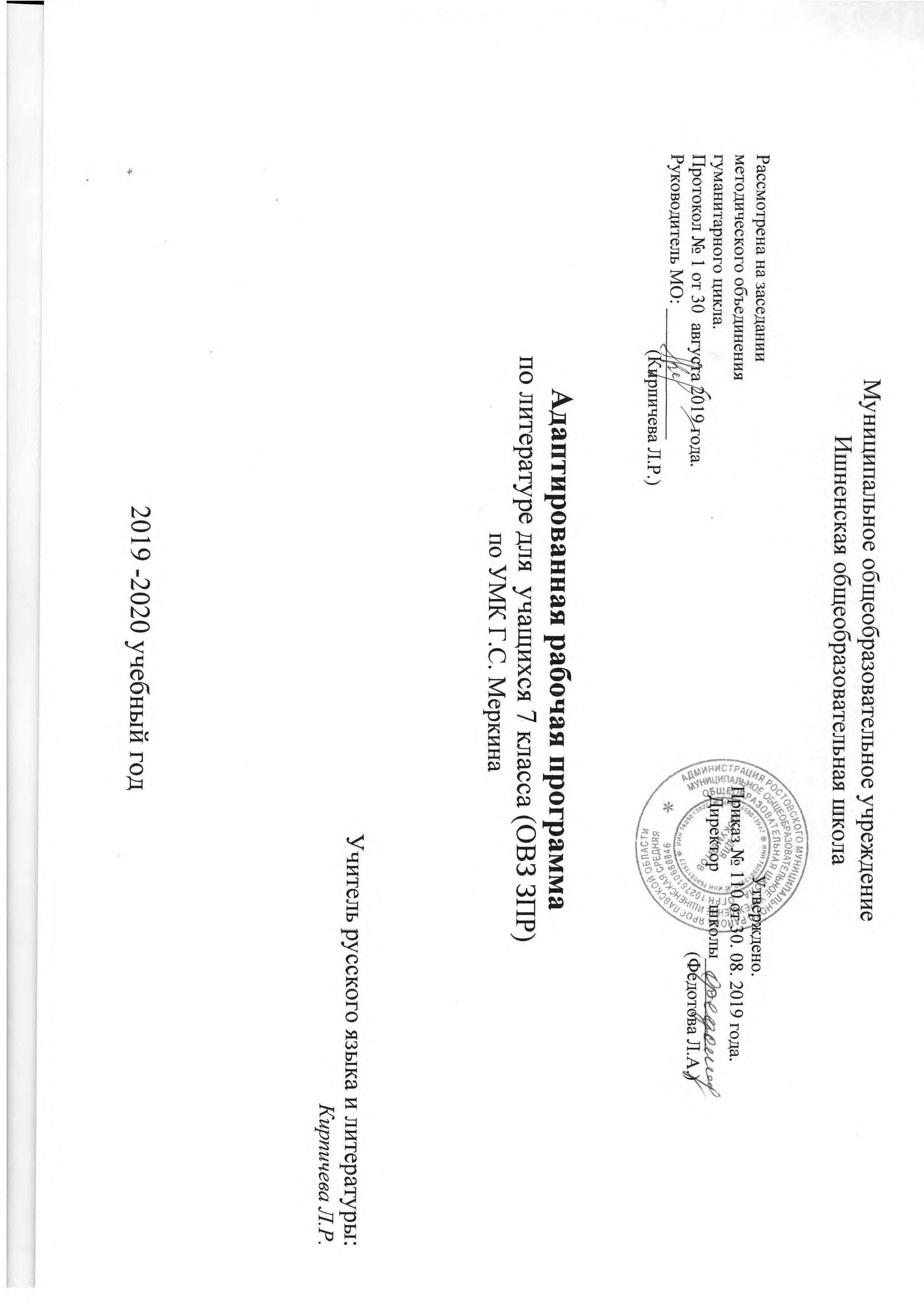   Пояснительная записка (ОВЗ ЗПР)    Данная программа для учащихся с ограниченными возможностями здоровья ЗПР  составлена на основе программы для 5-9 классов общеобразовательных учреждений (авторы-составители Меркин Г.С., Зинин С.А., Чалмаев В.А.) с учетом рекомендаций, опубликованных в журнале «Дефектология». Преподавание ведется по учебникам-хрестоматиям для общеобразовательных учреждений (автор-составитель Меркин Г.С.)   Программа составлена с учетом особенностей детей, испытывающих стойкие трудности в обучении и требующих специальной коррекционно-развивающей направленности образовательного процесса.Повышенная истощаемость ЦНС и в связи с этим сниженная познавательная активность и работоспособность, недостаточность произвольного внимания, пространственной ориентировки, плохо развитые навыки самостоятельной работы и самоконтроля, инертность психических процессов, слабая память - все эти и другие особенности учащихся ОВЗ ЗПР  отрицательно влияют на успешность обучения и являются основной причиной их стойкой неуспеваемости в учебе.На новой ступени происходит восприятие и осмысление учащимися 7 и 8 классов текстов художественных произведений. В связи с этим в 7—8 классах на основе углубления и расширения представлений о понятиях, с помощью которых характеризуется отдельное произведение или его фрагмент, изучение литературы строится с учетом родовой и жанровой специфики литературного источника. Школьники к этому времени учатся осмысливать не только отдельное художественное произведение, но и постигать наиболее существенные стороны литературного процесса, видеть творчество писателя в историко-литературном контексте. Наряду с понятиями и категориями, характеризующими конкретные эстетические явления, вводятся системные понятия и категории: литературный процесс, литературные направления, историзм, народность, поэтический мир, стиль писателя и пр. От учащихся с ОВЗ не требуется знания точных формулировок определений, подробного объяснения понятий, детального анализа литературных явлений        Перед классами, где обучаются дети с ограниченными возможностями здоровья,  стоят те же цели обучения, которые заложены в программах изучения литературы в 5—9 классах массовой общеобразовательной школы Цели  и  задачи:1) дать учащимся представление о роли языка в художественной литературе, о его  богатстве и выразительности;2) обеспечить усвоение определенного круга знания;  3) формирование умения применять эти знания на практике;4) развивать речь учащихся: обогащать их активный и пассивный запас слов, грамматический срой речи; 5)способствовать усвоению норм литературного языка, совершенствованию умений и навыков владения устной и письменной речью;6) формировать умение составлять тексты разных жанров и стилей.Виды коррекционной деятельности на уроке:Индивидуальные заданияУвеличение времени на выполнение работыРабота во временных группахСоставление плата ответаИспользование наглядных пособий при ответеСтимуляция ответов со стороны учащихсяДеление заданий на дозыРациональная система заданийПроговаривание, комментирование, систематическое повторение материалаИспользование карточек-консультаций, алгоритмов ответов, схем, опор и т.д.Согласование объёма домашнего заданияОсновные формы контроля: тест, сочинение по плану, устное сообщение.Итоговый контроль: итоговая контрольная работа, читательская конференция Требования к учащимся с ОВЗ ЗПР  по литературе за курс 7 классаУчащиеся должны знать.авторов и содержание изученных художественных произведений;основные теоретические понятия: народная песня, частушка, предание; житие как жанр литературы; мораль, аллегория, дума; понятие о классицизме, историзм художественной литературы; поэма, роман, романтический герой, романтическая поэма, комедия, сатира, юмор; прототип в художественном произведении, гипербола, гротеск, литературная пародия, эзопов язык, художественная деталь, антитеза, композиция; конфликт как основа сюжета драматического произведения, авторское отступление, герой-повествователь.Учащиеся должны уметь:видеть развитие мотива, темы в творчестве писателя, опираясь на опыт предшествующих классов;обнаруживать связь между героем литературного произведения и эпохой;видеть своеобразие решений общей проблемы писателями разных эпох;комментировать эпизоды биографии писателя и устанавливать связь между его биографией и творчеством;различать художественные произведения в их родовой и жанровой специфике;определять ритм и стихотворный размер в лирическом произведении;сопоставлять героев и сюжет разных произведений, находя сходство и отличие в авторской позиции;выделять общие свойства произведений, объединённых жанром, и различать индивидуальные особенности писателя в пределах общего жанра;осмысливать роль художественной детали, еѐ связь с другими деталями и текстом в целом;находить основную проблему произведения, мотивировать выбор жанра;сопоставлять жизненный материал и художественный сюжет произведения;выявлять конфликт и этапы его развития в драматическом произведении.Общая характеристика учебного предметаКак часть образовательной области «Филология» учебный предмет «Литература» тесно связан с предметом «Русский язык». Русская литература является одним из основных источников обогащения речи учащихся, формирования их речевой культуры и коммуникативных навыков. Изучение языка художественных произведений способствует пониманию учащимися эстетической функции слова, овладению ими стилистически окрашенной русской речью.Специфика учебного предмета «Литература» определяется тем, что он представляет собой единство словесного искусства и основ науки (литературоведения), которая изучает это искусство.В 7 классе доминантным должно стать понимание творчества и творческого процесса, проникновение в отдельные уголки лаборатории писателя. Центральные аспекты: образ писателя, героическая тема, проблема милосердия, писатель и власть. Кроме характеристики одного художественного произведения, вводятся элементы сопоставительного анализа. Производится усвоение понятия, характеризующего одно из явлений в историко-литературном процессе (классицизм). Происходит знакомство с жанрами, вызывающими в подростковом возрасте наибольший интерес учащихся: приключения, фантастика.Место курса «Литература» в базисном учебном (образовательном) планеФедеральный базисный учебный образовательный план для образовательных учреждений Российской Федерации (вариант № 1) предусматривает обязательное изучение литературы на этапе основного общего образования в объеме 455 ч, в том числе: в 5 классе — 102 ч, в 6 классе — 102 ч, в 7 классе — 68 ч, в 8 классе — 68 ч, в 9 классе — 102 ч.Содержание учебного предметаВведение. Знакомство со структурой и особенностями учебника. Своеобразие курса. Литературные роды (лирика, эпос, драма). Жанр и жанровое образование. Движение жанров. Личность автора, позиция писателя, труд и творчество, творческая история произведения.Из устного народного творчества. Былины. «Святогор и Микула Селянинович». Воплощение в образе богатыря национального характера: нравственные достоинства героя. Былина «Илья Муромец и Соловей-разбойник». Прославление силы, мужества, справедливости, бескорыстного служения Отечеству. Баллада А.К.Толстого «Илья Муромец». Русские народные песни. Обрядовая поэзия («Девочки, колядки!.., «Наша Масленица дорогая…», «Говорили – сваты на конях будут»); лироэпические песни («Солдатская»). Лирическое и эпическое начало в песне; своеобразие поэтического языка. Многозначность поэтического образа. Быт, нравственные представления и судьба народа в песне. Из древнерусской литературы. Из «Повести временных лет» («И вспомнил Олег  коня своего»),  Поучительный характер  древнерусской литературы, мудрость, преемственность поколений, Любовь к родине,  образованность, твердость духа, религиозность, верность, жертвенность; семейные ценности.Экскурсия в школьный музей. Идеал человека в литературе Древней Руси. «Повесть о Петре и Февронии Муромских». Мудрость, твёрдость духа, религиозность как народные идеалы древнерусской литературы. Из русской литературы XVIII векаМ.В. Ломоносов. Жизнь и судьба поэта, просветителя, учёного. Заочная литературно-краеведческая экскурсия: Холмогоры — Москва — Петербург — Германия — Петербург. Теория  «трёх штилей» (отрывки). Основные положения и значение теории о стилях художественной литературы. Классицизм и его связь с идеями русского Просвещения. М.В. Ломоносов «Ода на день восшествия на всероссийский престол ее величества государыни императрицы Елисаветы Петровны, 1747 года» (отрывок), «Предисловие о пользе книг церковных в российском языке» (отрывок).  Мысли о просвещении, вера в творческие способности народа. Особенности поэтического языка оды и лирического стихотворения, поэтические образы.Г.Р. Державин.Биография Державина (по страницам книги В.Ходасевича «Державин»). «Властителям и судиям». Отражение в названии тематики и проблематики стихотворения. Своеобразие стихотворений Державина в сравнении со стихотворениями Ломоносова. Тема поэта и власти в стихотворении.Д.И. Фонвизин.Краткие сведения о писателе. Комедия «Недоросль». Драма как литературный род. Жанр комедии. Социальная и нравственная проблематика комедии. Сатирическая направленность. Проблемы воспитания, образования гражданина. Авторская позиция. Авторские средства раскрытия характеров: «говорящие» фамилии и имена, речевые характеристики. Смысл финала комедии.Из русской литературы XIX векаА.С. Пушкин.Мотивы дружбы, прочного союза друзей, свободолюбивые мотивы в стихотворениях поэта: «К Чаадаеву» («Любви, надежды, тихой славы...»), «Во глубине сибирских руд...», «19 октября» («Роняет лес багряный свой убор…»). Заочная литературно-краеведческая экскурсия «Маршрутами декабристов». Любовь к родине, уважение к предкам: «Два чувства дивно близки нам…». Человек и природа: «Туча». Тема власти, жестокости, зла: «Анчар». Баллада «Песнь о вещем Олеге».  Интерес Пушкина к истории России. Летописный источник «Песни о вещем Олеге». Традиции народной поэзии в создании образов «Песни…». Смысл противопоставления образов Олега и кудесника. Особенности композиции произведения. Признаки жанра баллады в «Песне…». Художественные средства произведения, позволившие воссоздать атмосферу Древней Руси. Судьба Олега в летописном тексте и балладе А.С. Пушкина. Поэма «Полтава» (в сокращении). Гражданский пафос поэмы. Изображение «массы» и исторических личностей в поэме. Своеобразие поэтического языка (через элементы сопоставительного анализа). Творческая история создания произведений. Образ Петра и тема России в поэме.М.Ю. Лермонтов.Стихотворение «Родина». Родина в лирическом и эпическом произведении. Философский смысл стихотворения «Три пальмы». «Песня про купца Калашникова» - поэма об историческом прошлом Руси. Картины быта XVI в., их значение для понимания характеров и идеи поэмы. Смысл столкновения Калашникова и Кирибеевича и Иваном Грозным. Образ Ивана Грозного и тема несправедливой власти. Защита Калашниковым человеческого достоинства. Авторская позиция в поэме.  Связь поэмы с художественными традициями устного народного творчества. Сопоставление зачина поэмы и ее концовки. Образы гусляров. Язык и стих поэмы.Н.В. Гоголь. Н.В. Гоголь в Петербурге. Развитие образа «маленького человека» в русской литературе.  Повесть «Шинель». Потеря Акакием Акакиевичем Башмачкиным лица (одиночество, косноязычие). Шинель как последняя надежда согреться в холодном, неуютном мире, тщетность этой мечты. Петербург как символ вечного холода, отчужденности, бездушия. Роль фантастики в идейном замысле произведения. Гуманистический пафос повести.И.С. Тургенев. Рассказ о жизни писателя в 60-е годы. Заочная литературная экскурсия «По тургеневским местам». Стихотворение в прозе «Нищий»: тематика, художественное богатство. Общая характеристика книги «Записки охотника». Многообразие и сложность характеров крестьян. Рассказ «Хорь и Калиныч». Природный ум, трудолюбие, талант, смекалка, сложные социальные отношения в деревне. Рассказ «Певцы».  Изображение русской жизни и русских характеров в рассказе. Образ рассказчика. Авторская позиция и способы ее выражения в произведении.  Н.А. Некрасов. Краткие сведения о поэте. Стихотворения: «Вчерашний день часу в шестом…», «Железная дорога», «Размышления у парадного подъезда». Доля народная – основная тема произведений поэта. Поэма «Русские женщины» («Княгиня Трубецкая»). Судьба русской женщины, любовь и чувство долга, верность, преданность, независимость, стойкость, достоинство. М.Е. Салтыков-Щедрин. Краткие сведения о писателе. Своеобразие сатирических литературных сказок. Сказка «Повесть о том, как один мужик двух генералов прокормил». Проблематика сказки: труд, власть, справедливость. Гротеск. Нравственные  проблемы и поучительный характер литературных сказок. Сказка «Дикий помещик». А. Погорельский. «Черная курица, или Подземные жители». Сказочные сюжеты, добрые и злые персонажи, волшебные предметы в литературной сказке.Л.Н. Толстой – участник обороны Севастополя. Творческая история «Севастопольских рассказов». Литература и история. Рассказ «Севастополь в декабре месяце»: человек и война, жизнь и смерть, героизм, подвиг, защита Отечества – основные темы рассказа. Образы защитников Севастополя. Авторское отношение к героям. Заочная экскурсия в Ясную Поляну.Н.С. Лесков. Биография писателя. «Лесков – писатель будущего». Повесть «Левша». Особенность  проблематики и центральная идея повести. Образный мир сказа «Левша»: Фольклорные традиции и образы талантливых людей в сказах русских писателей. А.А. Фет. Русская природа в стихотворениях «Я пришел к тебе с приветом…», «Вечер». Общечеловеческое в лирике Фета; наблюдательность, чувства добрые, красота земли; стихотворение-медитация.Произведения русских поэтов XIX века о России (Н.М. Языков «Песня», И.С. Никитин «Русь», А.Н. Майков «Нива», А.К. Толстой «Край ты мой, родимый край!..», «Осень.Обсыпается весь наш бедный сад…»). Обращение поэтов  к картинам русской жизни. Изображение  родной природы. Инверсия, риторические фигуры в стихотворениях.А.П. Чехов. Разоблачение  трусости, лицемерия, угодничества в рассказах Чехова «Хамелеон», «Смерть чиновника». Роль художественной детали. Смысл названия. Рассказ «Мальчики». Тема детства на страницах произведения.Из русской литературы XX векаИ.А. Бунин. Краткие сведения о жизни и творчестве. Бунины в Ефремове. Человек и природа в стихотворении «Догорел апрельский светлый вечер…». Образ Родины в стихотворении «У птицы есть гнездо, у зверя сеть нора…».  Размышления о своеобразии поэзии «Как я пишу». Рассказ «Кукушка». Смысл названия, доброта, милосердие, справедливость, покорность, смирение. Образы животных и зверей и их значение в раскрытии художественной идеи рассказа.А.И. Куприн. Краткие сведения о писателе. Рассказ «Чудесный доктор». Реальная основа и содержание рассказа. Образ главного героя. Смысл названия. Тема служения людям и добру. Образ доктора в русской литературе. Рассказ-анекдот «Allez!».  Основная сюжетная линия рассказа и подтекст, художественная идея.М. Горький. Автобиографическая трилогия «Детство», «В людях», «Мои университеты». Повесть «Детство» (выборочные главы). Своеобразие сюжета и образной системы в автобиографических произведениях. Жизнь, изображенная в восприятии ребенка. «Легенда о Данко» (из рассказа «Старуха Изергиль»). Проблематика рассказа (личность и обстоятельства, близкий человек, жизнь для людей, героизм, зависть, равнодушие, покорность, непокорность, гордость, жалость). Авторская позиция. Контраст как основной приём раскрытия идеи.А.С. Грин. Краткие сведения о писателе. Повесть «Алые паруса» (фрагменты). Алые паруса как образ мечты. Мечты и реальная действительность в повести. История Ассоль. Встреча с волшебником как знак судьбы. Детство Грея, его взросление и мужание. Воплощение мечты как сюжетный прием. Утверждение веры в чудо как основы жизненной позиции. Символические образы моря, солнца, корабля, паруса.В.В. Маяковский. Краткие сведения о В.В. Маяковском. Словотворчество и яркая метафоричность ранней лирики Маяковского. Гуманистический пафос стихотворения «Необычайное приключение, бывшее с Владимиром Маяковским летом на даче». Одиночество лирического героя, его противопоставление толпе обывателей. Тема назначения поэзии. Своеобразие ритмики и рифмы. С.А. Есенин. Краткие сведения о поэте. Литературно-краеведческая экскурсия «По есенинским местам». Стихотворения: «Гой ты, Русь, моя родная…», «Отговорила роща золотая…», «Я покинул родимый дом…», «Каждый труд благослови, удача…» Лирический герой и мир природы. Напевность стиха. Песни и романсы на стихи С.А. Есенина.И.С. Шмелёв. Жизнь и творчество писателя.  Национальный характер, изображенный в рассказе «Русская песня». История создания автобиографического романа «Лето Господне». Главные герои романа. Рождение религиозного чувства у ребенка. Ребенок и национальные традиции. Особенности повествования. Сопоставление с «Левшой» Н.С. Лескова.Родина, человек и природа в творчестве М.М. Пришвина и К.Г. Паустовского. Рассказ ММ. Пришвина «Москва-река», повесть К.Г. Паустовского «Мещерская сторона» (главы «Обыкновенная земля», «Первое знакомство», «Леса», «Луга», «Бескорыстие» - по выбору).  Образ рассказчика.  Подтекст. Градация.А.П. Платонов. Рассказ «Неизвестный цветок». Основная тема и идейное содержание рассказа. Сказочное и реальное в сюжете произведения. Философская символика образа цветка.Н.А. Заболоцкий. «Не позволяй душе лениться…» Тема стихотворения и его художественная идея. Духовность, духовный труд – основное нравственное достоинство человека. Картины родной природы в стихотворении «Гроза идет». Параллелизм как средство создания художественной картины жизни природы и человека.А.Т. Твардовский «Прощаемся мы с матерями…», «На дне моей жизни…». Война, жизнь и смерть, героизм, чувство долга, дом, сыновняя память – основные мотивы военной лирики поэта. Поэма  «Василий Тёркин» (главы «Переправа», «Два бойца»). История создания поэмы. Изображение войны и человека на войне. Народный герой в поэме. Образ автора-повествователя. Особенности стиха поэмы, ее интонационное многообразие. Своеобразие «книги про бойца».Военная тема в русской литературе. Лирика поэтов – участников Великой Отечественной войны (А.Т. Твардовский «Рассказ танкиста», Н.П. Майоров «Творчество», Б.А. Богатков «Повестка», М.Джалиль «Последняя песня», В.Н. Лобода «начало» и др.). Идейно-эмоциональное содержание произведений, посвященных военной теме. Образы русских солдат.Б.Л. Васильев. «Летят мои кони» (отрывок). «Экспонат №…». Название рассказа и его роль для понимания художественной идеи произведения; проблема истинного и ложного. Разоблачение равнодушия, нравственной убогости, лицемерия.В.М. Шукшин. Краткие сведения о писателе. «Слово о малой родине» (фрагмент). «Чудик». Своеобразие шукшинских героев-«чудиков» в рассказах Шукшина. Доброта, доверчивость и душевная красота простых, незаметных людей из народа. Столкновение с миром грубости и практической приземленности. Внутренняя сила шукшинского героя.Поэты ХХ века о России.А.А. Ахматова «Мне голос был, он звал утешно…», М.И. Цветаева «Рябину рубили зорькою…», И. Северянин «Запевка», Н.М. Рубцов «В горнице», Я.В. Смеляков «История», А.И. Фатьянов «Давно мы дома не были…», А.Я. Яшин «Не разучился ль…»,  Р. Гамзатов «В горах джигиты ссорились, бывало…», «Мой Дагестан», А.А. Вознесенский  др.  Образ родины в русской поэзии. Изображение  событий отечественной истории, создание ярких образов русских людей. Литература народов России.Г. Тукай.  Стихотворения «Родная деревня», «Книга». Любовь к своему родному краю, верность обычаям, своей семье, традициям своего народа. Книга как «отрада из отрад», «путеводная звезда». Ш. Кулиев.  Стихотворения «Когда на меня навалилась беда…», «Каким бы малым ни был мой народ…». Основные поэтические образы, символизирующие родину в стихотворениях балкарского поэта. Тема бессмертия народа, его языка. Поэзии, обычаев. Поэт как вечный должник своего народа.Из зарубежной литературыУ. Шекспир. Краткие сведения об авторе. Сонеты: «Ее глаза на звезды не похожи…» (№130), «Когда на суд безмолвных, тайных дум…», «Прекрасное прекрасней во сто крат…», «Уж если ты разлюбишь, так - теперь…», «Люблю, - но реже говорю об этом…». Любовь и творчество как основные темы сонетов. Образ возлюбленной в сонетах Шекспира.Мацуо Басё. Образ поэта. Основные биографические сведения. Знакомство со стихотворениями, их тематикой, своеобразием образов и структуры. Хокку (хайку) как  жанр.Р. Бёрнс. Краткие сведения об авторе. Стихотворения «Возвращение солдата», «Джон Ячменное Зерно» Основные мотивы стихотворений: чувство долга, воинская честь, народное представление о добре и силе. Аллегория.Р.Л. Стивенсон. Краткие сведения об авторе. Роман «Остров сокровищ» (часть третья, «Мои приключения на суше») Приёмы создания   образов. Находчивость, любознательность  - наиболее привлекательные качества героев.А. де Сент-Экзюпери. Краткие сведения о писателе. Повесть-сказка «Маленький принц». Постановка «вечных» вопросов в философской сказке. Образы повествователя и Маленького принца. Мечта о разумно устроенном, красивом и справедливом мире. Непонятный мир взрослых, чуждый ребенку. Нравственная проблематика сказки «Маленький принц». Символическое значение образа Маленького принца. Роль метафоры и аллегории в произведении. Афоризмы в сказке.Р. Брэдбери. Рассказ «Все лето в один день». Особенности сюжета рассказа. Роль фантастического сюжета в раскрытии серьезных нравственных проблем. Образы детей. Смысл финала произведения. Противопоставление Венеры и Земли.Я. Купала. Основные биографические сведения. Отражение судьбы белорусского народа в стихах «Мужик», «А кто там идет?», «Алеся». М. Горький и М. Исаковский — переводчики Я. Купалы.Сведения по теории и истории литературыЭпические жанры (рассказ, сказ, повесть, роман в стихах). Лирические жанры (стихотворение, ода, элегия, послание, стихотворение в прозе). Лироэпические жанры (басня, баллада,  поэма). Драматические жанры Лирический герой. «Вечные» образы в литературе. Внутренний монолог. Письма, сны героев. Эпилог. Лирический сюжет. «Говорящие» фамилии.Возвышенное и низменное, прекрасное и безобразное, трагическое и комическое в литературе.  Сатира. Изобразительно-выразительные средства (риторические фигуры, аллитерация, параллелизм, рефрен). Символ. Гротеск. Литературные роды (эпос, лирика, драма).  Эпические жанры (житие, путешествие, сказ, рассказ-анекдот, сатирический рассказ, фантастический рассказ, сатирическая сказка, эссе, повесть-сказка, автобиографическая повесть, приключенческий роман).Лирические жанры (ода, лирическое стихотворение, дружеское послание, стихотворение-медитация, сонет, хокку, песня). Лироэпические жанры (былина). Драматические жанры (драма, трагедия, комедия). Движение жанров.Идеал человека в литературе Древней Руси. Поучительный характер  древнерусской литературыЛитературное направление  классицизм. Классицизм и его связь с идеями русского Просвещения.Утверждение непреходящих ценностей (вера, любовь, семья, дружба).Изображение трагических событий отечественной истории, судеб русских людей в век грандиозных потрясений, революций и войн. Образы родины, дома, семьи.Структура курсаРазвитие речи – 27 (сочинений – 6)Внеклассное чтение – 6Лабораторные работы –5Программное и учебно-методическое оснащение учебного плана№ п/пНазвание раздела Количество часов1Введение 13Из устного народного творчества34Из древнерусской литературы25Из литературы XVIII века76Из русской литературы XIX века247Из русской литературы XX века228Из зарубежной  литературы89Итоги 1Реквизиты программыУМК обучающихсяУМКучителя1.Федеральный государственный стандарт основного общего образования.-М.: Просвещение. 20112.Примерная основная образовательная программа образовательного учреждения. Основная школа / [сост.Е. С. Савинов]. — М.: Просвещение, 20113.Примерныепрограммы по учебным предметам. Литература. 5-9 классы. – М.: Просвещение, 20114.Программа курса «Литература». 5 –  9 классы /авт.-сост. Г.С. Меркин, С.А. Зинин.– М.: ООО «Русское слово – РС», 20121.Литература: учебник для 7 кл. общеобразоват.учреждений: в 2 ч./ авт.-сост. Г.С. Меркин. – М.: ООО «Русское слово – учебник», 20141. Назарова Н.Ф., Ганжина Ю.Н. Внеклассная работа по литературе. Саратов: Лицей, 20052. Штильман С.Л. Учимся читать классику от заглавия до последней строчки. – М.: Школьная пресса, 20023. Предметные недели в школе. Русский язык и литература./Косивцова Л.И. – Волгоград: Учитель, 20104. Контрольно-измерительные материалы. Литература: 7 класс/Сост. Е.Н. Зубова. – М.: ВАКО, 20105. Золотарева И.В., Егорова Н.В. Универсальные поурочные разработки по литературе: 7 кл. – М.: ВАКО, 20106. Русская литература: Большой учебный справочник для школьников и поступающих в вузы. – М.: Дрофа, 19997. Литература.  5 – 11 классы: тесты для текущего и обобщающего контроля/авт.-сост. Н.Ф. Ромашина – Волгоград: Учитель, 2008№ урока п/пТема урокаДеятельность учащихсяДомашнее заданиеВведение (1 час)1Литературные роды (эпос, лирика, драма).  Эпические жанры (рассказ, сказ, повесть, роман в стихах). Лирические жанры (стихотворение, ода, элегия, послание, стихотворение в прозе). Лироэпические жанры (басня, баллада,  поэма). Драматические жанры (драма, трагедия, комедия). Движение жанров.Работать с учебником литературы (художественные произведения, статьи об авторе, справочный аппарат), выразительно читать. Определять родовую принадлежность литературного произведения, выделяя характерные признаки эпоса, лирики и драмы. Давать жанровую характеристику изучаемого литературного произведения. Обосновывать жанровое различие рассказа, повести и романа на конкретных примерах изучаемых произведений. Определять жанровые разновидности эпических произведений (приключенческий рассказ, автобиографическая повесть, исторический роман и т.п.). Определять характерные признаки лирических и лироэпических жанров на примерах изучаемых произведений. Выявлять жанровые особенности драмы, комедии и трагедии при изучении пьес русских и зарубежных авторов. Домашнее задание.Конспект, сообщениеИз устного народного творчества (3 часа)2Входной контроль.  Былины. «Святогор и Микула Селянинович». Воплощение в образе богатыря национального характера: нравственные достоинства героя.Овладевать  теоретико-литературными понятиями: эпические жанры в фольклоре, былина, тематика былин, своеобразие центральных персонажей и конфликта в былине (по сравнению с волшебной сказкой, легендой и преданием). Характеризовать отличия былинного стиха от песенного, рифмованного от нерифмованного. Видеть  черты русского национального характера в героях былин. Производить самостоятельное исследование эпизода былины. Характеризовать отдельный персонаж и средства создания его образа, а также владеть навыками сопоставительной характеристики персонажей. Характеризовать героя былины как воплощение национального характера. Соотносить текст литературного произведения с репродукциями  картин. Работать в группах.Домашнее задание.Прочитать былину, подготовить её выразительное чтение.3Былина «Илья Муромец и Соловей-разбойник». Прославление силы, мужества, справедливости, бескорыстного служения Отечеству. Баллада А.К.Толстого «Илья Муромец». Р.Р. Сопоставление образа богатыря в изображении А.К. Толстого и  на страницах фольклорного произведения. Творческий проект «Богатыри в живописи».Читать выразительно фрагмент былины. Характеризовать героя былины как воплощение национального характера. Выявлять признаки художественной традиции фольклора и литературы предшествующих эпох в творчестве писателя, его новаторство, проявившееся на разных уровнях (постановки проблемы, языка, жанровой формы произведения и т.п.). Учитывать специфику происхождения, форм бытования, жанровое своеобразие двух основных ветвей словесного искусства – фольклорной и литературной. Выявлять черты фольклорной традиции  в литературных произведениях различных жанров, определять художественные функции фольклорных мотивов, образов, поэтических средств в литературном произведении. Видеть  черты русского национального характера в героях былин. Составлять цитатный план на основе предложенных структурных частей былины. Выполнять творческий проект «Богатыри в живописи». Сопоставлять образы былинных персонажей в произведениях литературы, живописи, музыкального искусства. Домашнее задание.Прочитать былину, подготовить её выразительное чтение. Прочитать статью «В поэтическом мире былины». Составить цитатный план былины на основе плана структурных частей былины.Индивидуальное задание.Подготовить сообщение «историка» о времени, нашедшем отражение в былине.Подготовить сообщение о географических названиях и указаниях на место действия (река Смородинка, берёза Покляпыя,  Леванидов крест, Грязь Чёрная).Подготовить сообщение об Илье Муромце и Соловье-разбойнике.4Русские народные песни.Обрядовая поэзия («Девочки, колядки!.., «Наша Масленица дорогая…», «Говорили – сваты на конях будут»); лироэпические песни («Солдатская»). Лирическое и эпическое начало в песне; своеобразие поэтического языка. Многозначность поэтического образа. Быт, нравственные представления и судьба народа в песне. Р.Р.Сочинение-миниатюра на одну из тем исследования: «Многозначность поэтического образа в народной песне»  «Жанровое многообразие русских песен», «Своеобразие поэтического языка русской    народной песни» и др. (№ 1)Исследовать  жанровое многообразие русских песен и  своеобразие поэтического языка русской    народной песни. Определять характерные признаки лирических жанров. Уметь характеризовать идейно-эмоциональное содержание произведения. Характеризовать отличия былинного стиха от песенного. Формулировать вопросы по тексту произведения. Работать с репродукциями картин русских художников. Прослушивать музыкальные фрагменты. Готовить развернутый письменный ответ. Собирать целенаправленно материал, необходимый для написания сочинения на заранее объявленную литературную тему. Писать аналитическое сочинение литературоведческой направленности. Анализировать смысловые связи предложений в тексте. Передавать личное отношение к произведению. Находить ошибки и редактировать черновые варианты собственных письменных работ.Домашнее задание.Выучить наизусть колядную или масленичную песню.Индивидуальное задание.Подготовить сообщения о свадебном обряде (задание рубрики «После уроков»)Из древнерусской литературы (2 часа)5Из «Повести временных лет» («И вспомнил Олег  коня своего»),  Поучительный характер  древнерусской литературы, мудрость, преемственность поколений, Любовь к родине,  образованность, твердость духа, религиозность, верность, жертвенность; семейные ценности. Экскурсия в школьный музей.Усвоить теоретико-литературные понятия: наставление, поучение. Давать жанровую характеристику изучаемого литературного произведения. Воспринимать древнерусский текст в современном переводе и его фрагменты в оригинале. Характеризовать художественную уникальность литературы Древней Руси, выявление идейного и художественного потенциала древнерусской литературы в новой и новейшей литературе России. Готовить развернутый устный ответ, подбирать цитаты из текста. Находить в тексте незнакомые слова и определять их значение. Читать выразительно фрагменты произведений древнерусской литературы. Готовить подробный пересказ эпизода.Домашнее задание.Прочитать фрагмент повести, записать ключевые слова для близкого к тексту пересказа. Приготовить художественный пересказ фрагмента.Индивидуальное задание.Подготовить сообщение «историка» о князе Олеге, «литературоведа» о саге о викинге ОрвареОдде, «искусствоведа» об оформлении древнерусских книг (слайдовая презентация).6Идеал человека в литературе Древней Руси. «Повесть о Петре и Февронии Муромских». Мудрость, твёрдость духа, религиозность как народные идеалы древнерусской литературы. Р.Р. Пересказ повести с изменением лица.Читать осознанно художественное произведение, эмоционально откликаться на прочитанное, выражать личное читательское отношение к прочитанному. Выявлять характерные для произведений древнерусской литературы темы, образы и приемы изображения человека. Характеризовать отдельный персонаж и средства создания его образа, а также владеть навыками сопоставительной характеристики персонажей. Пересказывать содержание художественного произведения с изменением лица. Усвоить теоретико-литературные понятия: житие, путешествие, повесть, иконопись. Домашнее задание.Прочитать повесть, подготовить развернутый рассказ об одном из героев повести.Индивидуальное задание.Подготовить сообщение «историка» о событиях, которые нашли отражение в повести, сообщение «литературоведа» о распространённых в европейском и русском эпосе мотивах – мотиве борьбы со змием и мотиве «вещей» пряхи, мудрой крестьянской девушки с загадками и своей сказочной хитростью побеждающей князя, сообщение об опере Н.А. Римского-Корсакова  «Сказание о невидимом граде Китеже и деве Февронии».Лексическая работа.Из русской литературы XVIII века (7 часов)7М.В. Ломоносов. Жизнь и судьба поэта, просветителя, учёного. Заочная литературно-краеведческая экскурсия: Холмогоры — Москва — Петербург — Германия — Петербург. Теория  «трёх штилей» (отрывки). Основные положения и значение теории о стилях художественной литературы. Классицизм и его связь с идеями русского Просвещения. Готовить развернутый устный ответ, подбирать необходимые факты при рассказе о жизни и творчестве поэта, об истории создания произведения. Знакомиться с канонами классицизма, национальной самобытностью отечественного классицизма, его гражданским, патриотическим пафосом, усвоить теоретико-литературное понятие эпиграмма.  Характеризовать своеобразие языка писателя. Конспектировать статью учебника. Пересказывать прочитанный текст сжато.Домашнее задание.Составить сообщение о классицизме по материалам учебника.Индивидуальное задание.Подготовить сообщение о жизни М.Ломоносова, сообщение об открытиях Ломоносова. Выразительное чтение отрывка из книги «Юности честное зерцало…» Сообщение об увековечении памяти Ломоносова. Слайдовая презентация.Групповое задание.Подготовить материалы к выставке о Ломоносове, составить текст экскурсиипо заданной выставке8М.В. Ломоносов «Ода на день восшествия на всероссийский престол ее величества государыни императрицы Елисаветы Петровны, 1747 года» (отрывок), «Предисловие о пользе книг церковных в российском языке» (отрывок).  Мысли о просвещении, вера в творческие способности народа. Особенности поэтического языка оды и лирического стихотворения, поэтические образы. Р.Р. Рассуждение  на тему «Слава науке»Различать  образы лирического героя  и автора в лирике. Определять общее и индивидуальное, неповторимое в литературном образе родины в творчестве русских поэтов.  Соотносить персонаж и прототип. Отличать стихотворную речь от прозаической, находить основные признаки стихотворной речи. Выявлять художественно-значимые изобразительно-выразительные средства языка поэта (поэтический словарь, тропы, поэтический синтаксис, фоника и др.) и определять их художественную функцию в произведении. Выявлять в тексте произведений особенности поэтики жанра оды. Выразительно читать оды, в том числе наизусть (отрывок).Домашнее задание.Подготовить сообщение о Ломоносове-учёном, используя материал учебника и урока.Индивидуальное задание.Подготовить сообщение «историка» о времени правления императрицы Елизаветы Петровны. Подготовить сообщение о мозаике Ломоносова.9Г.Р. Державин. Биография Державина (по страницам книги В.Ходасевича «Державин»). «Властителям и судиям». Отражение в названии тематики и проблематики стихотворения. Своеобразие стихотворений Державина в сравнении со стихотворениями Ломоносова. Тема поэта и власти в стихотворении. Р.Р. Сопоставление стихотворного переложения 81 псалма с оригиналом. Готовить развернутый устный ответ, подбирать необходимые факты при рассказе о жизни и творчестве поэта, об истории создания произведения. Воспринимать  текст литературного произведения.  Соотносить  образы лирического героя  и поэта. Анализировать различные формы выражения авторской позиции в произведении, характеризовать формы проявления авторской позиции в произведениях различных родов литературы (лирика, эпос, драма). Усвоить теоретико-литературные понятия: лирическое стихотворение, отличие лирического стихотворения от оды, тематическое разнообразие лирики, псалом, риторические фигуры. Характеризовать отдельный персонаж и средства создания его образа, а также владеть навыками сопоставительной характеристики персонажей. Уметь характеризовать идейно-эмоциональное содержание произведения, определять, что утверждается, а что отрицается автором. Анализировать литературное произведение с учетом идейно-эстетических, художественных особенностей классицизма. Находить в тексте незнакомые слова и определять их значение. Читать выразительно стихотворение.Домашнее задание.Подготовить сообщение о Г.Р.Державине.Индивидуальное задание.Выразительное чтение статьи Ходасевича и стихотворения Державина.10Д.И. Фонвизин. Краткие сведения о писателе. Комедия «Недоросль». Драма как литературный род. Жанр комедии. Социальная и нравственная проблематика комедии. Сатирическая направленность. Письма, сны, внутренний монолог  героев.Выразительно читать наизусть отрывок из стихотворения «Властителям и судиям». Подбирать и обобщать дополнительный материал о биографии и творчестве Д.И. Фонвизина. Читать осознанно художественное произведение, эмоционально откликаться на прочитанное, выражать личное читательское отношение к прочитанному. Усвоить теоретико-литературные понятия: сарказм, комедия классицизма, внутренний монолог, письма, сны героев.  Определять родовую принадлежность литературного произведения, выделяя характерные признаки эпоса, лирики и драмы. Выявлять в тексте произведения правила комедии классицизма. Уметь выделять этапы развития сюжета, определять художественную функцию внесюжетных элементов композиции произведения. Давать общую характеристику художественного мира произведения. Группировать образы комедии. Домашнее задание.Прочитать вводную статью учебника о Д.И. Фонвизине. Составить тезисный план статьи. Прочитать комедию Д.И. Фонвизина «Недоросль».Подобрать цитаты – подписи под иллюстрациями Н.Муратова.Индивидуальное задание.Подготовить сообщение о значении понятия «недоросль».Подготовить сообщение о «говорящих» фамилиях в комедии11Проблемы воспитания, образования гражданина. Авторская позиция. Лабораторная работа № 1 на тему «Авторские средства раскрытия характеров: «говорящие» фамилии и имена, речевые характеристики».Анализировать различные формы выражения авторской позиции в произведении, характеризовать формы проявления авторской позиции в произведениях различных родов литературы (лирика, эпос, драма). Характеризовать отдельный персонаж и средства создания его образа, а также владеть навыками сопоставительной характеристики персонажей. Выразительно читать по ролям комедию. Передавать личное отношение к произведению в процессе выразительного чтения. Давать устный или письменный ответ на вопрос по тексту произведения. Характеризовать систему изобразительных средств комедии.Домашнее задание.Выписать цитаты, характеризующие героев комедии. Составить рассказ о героях по вариантам.1в. – Вральман;2в. -  Цифиркин;3в. – Кутейкин;4в. – Софья;5в. – Милон;6в. – Правдин;7в. – Стародум.Подготовить сообщение «историка» о законе «О вольности дворян…»12Смысл финала комедии. Р.Р. Инсценирование эпизодов комедии.Выявлять характерные черты трагического и комического в литературе, объяснять причины очищающего и возвышающего воздействия на душу читателя трагического и комического в искусстве.  Участвовать в инсценировании литературного произведения. Рецензировать ответ одноклассников. Соотносить содержание произведений русской литературы XVIII века с особенностями русского Просвещения и классицизма.Домашнее задание.Повторить признаки классицизма.Исследовательская работа с текстом1в. – Заполнение второй части таблицы примерами из текста.2в. – Заполнение третьей части таблицы Индивидуальное задание.Подготовить сообщение о Митрофане13Р.Р. Сочинение по комедии Д.И.Фонвизина «Недоросль» (№ 2)Собирать целенаправленно материал, необходимый для написания сочинения на заранее объявленную литературную тему. Подбирать цитаты из текста литературного произведения по заданной теме. Писать аналитическое сочинение литературоведческой направленности. Анализировать смысловые связи предложений в тексте. Передавать личное отношение к произведению. Находить ошибки и редактировать черновые варианты собственных письменных работ.Из русской литературы XIX века (24 часа)14А.С. Пушкин. Мотивы дружбы, прочного союза друзей, свободолюбивые мотивы в стихотворениях поэта: «К Чаадаеву» («Любви, надежды, тихой славы...»), «Во глубине сибирских руд...», «19 октября» («Роняет лес багряный свой убор…»). Заочная литературно-краеведческая экскурсия «Маршрутами декабристов». Любовь к родине, уважение к предкам: «Два чувства дивно близки нам…». Человек и природа: «Туча». Тема власти, жестокости, зла: «Анчар».Готовить развернутый устный ответ, подбирать необходимые факты при рассказе о жизни и творчестве поэта, об истории создания произведения. Усвоить теоретико-литературное понятие – дружеское послание. Различать  образы лирического героя  и автора в лирике. Определять виды рифм и способы рифмовки двусложных размеров стиха на примере изучаемых произведений в рамках силлабо-тонической системы стихосложения. Определять родовую принадлежность литературного произведения, выделяя характерные признаки эпоса, лирики и драмы. Находить в тексте изобразительно-выразительные средства и определять их роль.Домашнее задание.Подготовить викторину по творчеству А.С. Пушкина.Выучить наизусть  стихотворение «К Чаадаеву» или стихотворение «Во глубине сибирских руд…» (по выбору)Индивидуальное задание.Подготовить сообщение о быте лицеистов; «историка» о восстании декабристов.Подготовить сообщение  «литературоведа» на тему «Пушкин и декабристы»15Внеклассное чтение. Конкурс на лучшего чтеца стихотворений А.С. Пушкина. Формировать читательский вкус. Формулировать цели деятельности, планировать ее. Осуществлять библиографический поиск. Читать выразительно наизусть художественный текст. Рецензировать устно выразительное чтение одноклассников, чтение актеров.16Баллада «Песнь о вещем Олеге».  Интерес Пушкина к истории России. Летописный источник «Песни о вещем Олеге». Традиции народной поэзии в создании образов «Песни…». Смысл противопоставления образов Олега и кудесника. Особенности композиции произведения. Признаки жанра баллады в «Песне…». Лабораторная работа № 2 на тему «Художественные средства произведения, позволившие воссоздать атмосферу Древней Руси». Р.Р. Судьба Олега в летописном тексте и балладе А.С. Пушкина.Определять характерные признаки лирических и лироэпических жанров на примерах изучаемых произведений. Учитывать жизненную основу  и художественную условность, индивидуальную неповторимость и типическую обобщенность художественного образа. Соотносить персонаж и прототип. Уметь характеризовать идейно-эмоциональное содержание произведения, определять, что утверждается, а что отрицается автором. Подбирать убедительные аргументы при ответе на проблемный вопрос. Ориентироваться в информационном образовательном пространстве, использовать энциклопедии, словари, справочники, специальную литературу. Пользоваться каталогами библиотек, библиографическими указателями, поисковыми системами в Интернете. Находить в тексте изобразительно-выразительные средства и определять их роль.Домашнее задание.Составить статью для словаря литературоведческих терминов «Аллегория», используя определение, предложенное в учебнике, материалы урока и план. Выучить стихотворение «Туча» наизусть.Индивидуальное задание.Подготовить сообщение о  князе Олеге17Поэма «Полтава» (в сокращении). Гражданский пафос поэмы. Изображение «массы» и исторических личностей в поэме. Своеобразие поэтического языка (через элементы сопоставительного анализа). Творческая история создания произведений.Р.Р. Образ Петра и тема России в поэме.Определять родовую принадлежность литературного произведения, выделяя характерные признаки эпоса, лирики и драмы. Давать жанровую характеристику изучаемого литературного произведения. Учитывать жизненную основу  и художественную условность, индивидуальную неповторимость и типическую обобщенность художественного образа. Определять общее и индивидуальное, неповторимое в литературном образе родины в творчестве русских поэтов. Соотносить персонаж и прототип.  Подбирать материал об истории создания произведения, прототипах с использованием справочной литературы и ресурсов Интернета. Находить в тексте изобразительно-выразительные средства и определять их роль.Домашнее задание.Прочитать фрагменты поэмы А.С.Пушкина «Полтава», подобрать цитаты к пунктам плана: 1. Начало боя. 2. Появление Петра. 3. Карл 12. 4. Битва в разгаре. 5. Победа. 6. Пир Петра.Индивидуальное задание.Подготовить сообщение «историка» о Полтавском сражении и мозаике Ломоносова «Полтавский бой»18Р.Р.Сочинениена тему «Петр I и Карл XII в поэме А.С.Пушкина «Полтава» (№ 3)Характеризовать отдельный персонаж и средства создания его образа, а также владеть навыками сопоставительной характеристики персонажей. Собирать целенаправленно материал, необходимый для написания сочинения на заранее объявленную литературную тему. Находить в тексте изобразительно-выразительные средства и определять их роль. Подбирать цитаты из текста литературного произведения по заданной теме. Анализировать смысловые связи предложений в тексте. Передавать личное отношение к произведению. Находить ошибки и редактировать черновые варианты собственных письменных работ.19М.Ю. Лермонтов. Стихотворение «Родина». Родина в лирическом и эпическом произведении. Философский смысл стихотворения «Три пальмы». Соотносить  образы лирического героя  и поэта. Определять общее и индивидуальное, неповторимое в литературном образе родины в творчестве русских поэтов.  Уметь характеризовать идейно-эмоциональное содержание произведения, определять, что утверждается, а что отрицается автором. Определять виды рифм и способы рифмовки двусложных размеров стиха на примере изучаемых произведений в рамках силлабо-тонической системы стихосложения. Находить в тексте изобразительно-выразительные средства и определять их роль.Домашнее задание.Выучить стихотворение «Родина»  наизустьИндивидуальное задание.Составить рассказ о поэте.Групповое задание.Подготовить слайдовую презентацию картин, акварелей, рисунков М.Ю.Лермонтова с комментариями.20Поэма М.Ю. Лермонтова «Песня про купца Калашникова» - поэма об историческом прошлом Руси. Картины быта XVI в., их значение для понимания характеров и идеи поэмы. Утверждение непреходящих ценностей (вера, любовь, семья, дружба).Творческий проект «Москва Ивана Грозного».Выразительно читать наизусть стихотворение Лермонтова «Родина». Определять родовую принадлежность литературного произведения, выделяя характерные признаки эпоса, лирики и драмы. Усвоить теоретико-литературные понятия: стилизация как литературно-художественный прием, контраст, вымысел и верность исторической правде, градация. Давать жанровую характеристику изучаемого литературного произведения. Учитывать жизненную основу  и художественную условность, индивидуальную неповторимость и типическую обобщенность художественного образа. Давать общую характеристику художественного мира произведения. Конспектировать и реферировать источники, необходимые для подготовки индивидуальной школьной исследовательской работы и коллективного образовательного проекта. Составлять план литературного произведения.Домашнее задание.Прочитать «Песню…»Индивидуальное задание.Сообщение об опричнине и эпохе Ивана Грозного. Образ Ивана Грозного в живописи21Смысл столкновения Калашникова и Кирибеевича и Иваном Грозным. Образ Ивана Грозного и тема несправедливой власти. Защита Калашниковым человеческого достоинства. Авторская позиция в поэме. РР. Сравнение Калашникова и КирибеевичаАнализировать различные формы выражения авторской позиции в произведении, характеризовать формы проявления авторской позиции в произведениях различных родов литературы (лирика, эпос, драма). Характеризовать отдельный персонаж и средства создания его образа, а также владеть навыками сопоставительной характеристики персонажей. Соотносить персонаж и прототип. Подбирать убедительные аргументы при ответе на проблемный вопрос.Домашнее задание.Подготовить выразительное чтение 2 и 3 главы. Выучить наизусть фрагмент «Песни…» ( по вариантам)Письменный анализ эпизода «Песни…»22Лабораторная работа № 3 «Связь поэмы с художественными традициями устного народного творчества».  Р.Р. Сопоставление зачина поэмы и ее концовки. Образы гусляров. Язык и стих поэмы. Выразительно читать наизусть фрагменты «Песни…». Выявлять черты фольклорной традиции  в литературных произведениях различных жанров, определять художественные функции фольклорных мотивов, образов, поэтических средств в литературном произведении. Определять общее и индивидуальное, неповторимое в литературном образе родины в творчестве русских поэтов.  Уметь выделять этапы развития сюжета, определять художественную функцию внесюжетных элементов композиции произведения. Находить в тексте изобразительно-выразительные средства и определять их роль. Сопоставлять части литературного произведения.  Домашнее задание.Подготовиться к сочинению23Р.Р. Сочинение.  Анализ эпизода из «Песни…» (№ 4)Собирать целенаправленно материал, необходимый для написания сочинения на заранее объявленную литературную тему. Писать сочинение в жанре анализа эпизода литературного произведения. Подбирать цитаты из текста литературного произведения по заданной теме. Анализировать смысловые связи предложений в тексте. Передавать личное отношение к произведению. Находить ошибки и редактировать черновые варианты собственных письменных работ.24Н.В. Гоголь в Петербурге. Развитие образа «маленького человека» в русской литературе.  Повесть «Шинель». Потеря Акакием Акакиевичем Башмачкиным лица (одиночество, косноязычие). Шинель как последняя надежда согреться в холодном, неуютном мире, тщетность этой мечты. Петербург как символ вечного холода, отчужденности, бездушия. Роль фантастики в идейном замысле произведения. Гуманистический пафос повести.Подбирать материал о биографии и творчестве писателя, истории создания произведения с использованием справочной литературы и ресурсов Интернета. Определять родовую принадлежность литературного произведения, выделяя характерные признаки эпоса, лирики и драмы. Давать общую характеристику художественного мира произведения. Уметь характеризовать идейно-эмоциональное содержание произведения, определять, что утверждается, а что отрицается писателем. Усвоить теоретико-литературные понятия: сатирическая повесть, фантастика, маленький человек. Подбирать убедительные аргументы при ответе на проблемный вопрос.Домашнее задание.Заполнить первую часть таблицы примерами из текста.Составить художественный пересказ эпизодов (по вариантам)25И.С. Тургенев. Рассказ о жизни писателя в 60-е годы. Заочная литературная экскурсия «По тургеневским местам». Стихотворение в прозе «Нищий»: тематика, художественное богатство. Общая характеристика книги «Записки охотника». Многообразие и сложность характеров крестьян. Рассказ «Хорь и Калиныч». Природный ум, трудолюбие, талант, смекалка, сложные социальные отношения в деревне. Эпилог.Р.Р. Составление сравнительной характеристики Хоря и Калиныча.Готовить развернутый устный ответ, подбирать необходимые факты при рассказе о жизни и творчестве поэта, об истории создания произведения. Усвоить теоретико-литературные понятия: цикл, портрет и характер, эпилог. Различать  образы лирического героя  и автора в лирике. Определять общее и индивидуальное, неповторимое в литературном образе родины в творчестве русских писателей.  Характеризовать отдельный персонаж и средства создания его образа, а также владеть навыками сопоставительной характеристики персонажей. Пересказывать содержание художественного произведения подробно, максимально используя характерные для стиля писателя слова, выражения, синтаксические конструкции. Определять лексическое значение слова по контексту и подбирать к нему синонимы и антонимы. Формулировать художественную идею рассказа и стихотворения в прозе. Домашнее задание.Прочитать рассказ «Хорь и Калиныч»Стихотворение «Русский язык» выучить наизусть.Индивидуальное задание.Подготовить комментарии «историка» к названиям и фразам: «Болховский и Жиздринский уезды», «попал Хорь в вольные люди… кто без бороды живёт, тот Хорю набольший»26Рассказ «Певцы».  Изображение русской жизни и русских характеров в рассказе. Образ рассказчика. Авторская позиция и способы ее выражения в произведении.  Характеризовать сюжет произведения, его тематику, проблематику, идейно-эмоциональное содержание. Выявлять черты фольклорной традиции  в литературных произведениях различных жанров, определять художественные функции фольклорных мотивов, образов, поэтических средств в литературном произведении. Анализировать различные формы выражения авторской позиции в произведении, характеризовать формы проявления авторской позиции в произведениях различных родов литературы (лирика, эпос, драма). Читать выразительно наизусть отрывок из рассказа. Сопоставлять произведения разных видов искусства. Отличать иллюстрации к тексту от тематически близких картин.Домашнее задание.Прочитать рассказ «певцы»Индивидуальное задание.Подготовить сообщение «историка» к фразе: «прозванной в околотке Салтычихой…»27Н.А. Некрасов. Краткие сведения о поэте. Стихотворения: «Вчерашний день часу в шестом…», «Железная дорога», «Размышления у парадного подъезда». Доля народная – основная тема произведений поэта. Поэма «Русские женщины» («Княгиня Трубецкая»). Судьба русской женщины, любовь и чувство долга, верность, преданность, независимость, стойкость, достоинство. Р.Р. Сравнение описаний парадного подъезда в торжественные дни и в обычные дниПодбирать и обобщать дополнительный материал о биографии и творчестве Н.А. Некрасова. Различать  образы лирического героя  и автора в лирике. Определять виды рифм и способы рифмовки двусложных и трехсложных  размеров стиха на примере изучаемых произведений в рамках силлабо-тонической системы стихосложения. Выявлять художественно-значимые изобразительно-выразительные средства языка поэта (поэтический словарь, тропы, поэтический синтаксис, фоника и др.) и определять их художественную функцию в произведении. Определять характерные признаки лирических и лироэпических жанров на примерах изучаемых произведений. Выразительно читать наизусть отрывок из стихотворения «Размышления у парадного подъезда» или иного стихотворения Некрасова по выбору учащихся. Домашнее задание.Выразительное чтение наизусть  стихотворений (по выбору)Индивидуальное задание.Подготовить сообщение  «историка» «Сенная площадь» Подготовить сообщение  «литературоведа»  об образе музы в поэзии Некрасова.28М.Е. Салтыков-Щедрин. Краткие сведения о писателе. Своеобразие сатирических литературных сказок. Сказка «Повесть о том, как один мужик двух генералов прокормил». Проблематика сказки: труд, власть, справедливость. Гротеск. Р.Р. Словесное иллюстрированиеГотовить развернутый устный ответ, подбирать необходимые факты при рассказе о жизни и творчестве поэта, об истории создания произведения. Давать жанровую характеристику изучаемого литературного произведения. Усвоить теоретико-литературные понятия: сатира, сатирический образ,  сатирический тип, притчевый характер сатирических сказок, аллегория. Характеризовать отдельный персонаж и средства создания его образа. Воспринимать художественную условность как специфическую характеристику искусства в различных формах – от правдоподобия до фантастики. Определять мораль и ее роль в сказке. Работать в группе.Домашнее задание.Прочитать сказку, составить её цитатный планИндивидуальное задание.Подготовить сообщение о картине Н.Н.Крамского «М.Е.Салтыков-Щедрин»29Внеклассное чтение. Нравственные  проблемы и поучительный характер литературных сказок. Сказки М.Е.  Салтыкова-Щедрина «Дикий помещик», А. Погорельского «Черная курица, или Подземные жители». Сказочные сюжеты, добрые и злые персонажи, волшебные предметы в литературной сказке.Воспринимать художественную условность как специфическую характеристику искусства в различных формах – от правдоподобия до фантастики. Определять родовую принадлежность литературного произведения, выделяя характерные признаки эпоса, лирики и драмы. Характеризовать сюжет произведения, его тематику, проблематику, идейно-эмоциональное содержание, притчевый характер сказки.Домашнее задание.Выписать из текста сказки обороты речи, свойственные сказкеГрупповое заданиеНарисовать портреты генералов и мужика, подготовить выставку иллюстрацийИндивидуальное задание.Написать сочинение-миниатюру «Нужна ли сатира сегодня?»30Л.Н. Толстой – участник обороны Севастополя. Творческая история «Севастопольских рассказов». Литература и история. Заочная экскурсия в Ясную Поляну.Подбирать и обобщать дополнительный материал о биографии и творчестве Л.Н. Толстого. Характеризовать образ писателя по фотографиям. Давать жанровую характеристику изучаемого литературного произведения. Определять тематику и проблематику произведения, выявлять авторскую самобытность в постановке общественно значимых проблем, возможную полемику с другими произведениями близкой тематики. Соотносить содержание произведения с иллюстративным материалом.Домашнее заданиеОтветы на вопросы после статьи учебникаИндивидуальное заданиеПодготовить сообщение о Крымской войне31Рассказ «Севастополь в декабре месяце»: человек и война, жизнь и смерть, героизм, подвиг, защита Отечества – основные темы рассказа. Образы защитников Севастополя. Авторское отношение к героям.Уметь характеризовать идейно-эмоциональное содержание произведения, определять, что утверждается, а что отрицается автором. Анализировать различные формы выражения авторской позиции в произведении, характеризовать формы проявления авторской позиции. Характеризовать героев произведения.Домашнее заданиеПрочитать рассказ, подготовить пересказ статьи учебникаИндивидуальное задание Подготовить комментарий названий и указаний на событияГрупповое задание Составить рассказ очевидца (солдата, офицера, сестры милосердия) обороны Севастополя в форме письма с фронта по плану32Н.С. Лесков. Биография писателя. «Лесков – писатель будущего». Повесть «Левша». Особенность  проблематики и центральная идея повести. Творческий проект «Образ Левши в русском искусстве (кинематограф, мультипликация, изобразительное искусство)».Р.Р. Цитатный план.Готовить развернутый устный ответ, подбирать необходимые факты при рассказе о жизни и творчестве поэта, об истории создания произведения. Определять родовую принадлежность литературного произведения, выделяя характерные признаки эпоса, лирики и драмы. Давать жанровую характеристику изучаемого литературного произведения. Учитывать жизненную основу  и художественную условность, индивидуальную неповторимость и типическую обобщенность художественного образа. Различать  образы рассказчика и автора-повествователя в эпическом произведении. Характеризовать отдельный персонаж и средства создания его образа. Соотносить персонаж и прототип. Пересказывать содержание художественного произведения сжато. Составлять цитатный план. Конспектировать и реферировать источники, необходимые для подготовки индивидуальной школьной исследовательской работы и коллективного образовательного проекта.Домашнее задание.Прочитать сказ  Индивидуальное задание.Подготовить сообщения о жизни Н.С.ЛесковаГрупповое задание.Подготовить слайдовые презентации «Музей Н.С. Лескова», «Памятник Н.С.Лескову».Лексическая работа33Образный мир сказа «Левша»: Фольклорные традиции и образы талантливых людей в сказах русских писателей. Р.Р. Подготовка к домашнему сочинению по сказу Н.С. Лескова «Левша» (№ 5) ЗЧЕТВЕРТЬВыявлять черты фольклорной традиции  в литературных произведениях различных жанров, определять художественные функции фольклорных мотивов, образов, поэтических средств в литературном произведении. Собирать целенаправленно материал, необходимый для написания сочинения на заранее объявленную литературную тему. Усвоить теоретико-литературное понятие – своеобразие стиля. Определять гуманистическую идею сказа. Домашнее заданиеПодготовить пересказ статьи учебника, подобрать цитаты для заглавияИндивидуальное заданиеЛексическая работа34А.А. Фет. Русская природа в стихотворениях «Я пришел к тебе с приветом…», «Вечер». Общечеловеческое в лирике Фета; наблюдательность, чувства добрые, красота земли; стихотворение-медитация. Различать  образы лирического героя  и автора в лирике. Определять общее и индивидуальное, неповторимое в литературном образе родины в творчестве русских поэтов.  Выявлять художественно-значимые изобразительно-выразительные средства языка поэта (поэтический словарь, тропы, поэтический синтаксис, фоника и др.) и определять их художественную функцию в произведении. Давать жанровую характеристику изучаемого литературного произведения. Выразительно читать наизусть стихотворение по выбору учащихся.Домашнее заданиеСоставить тезисный или цитатный план вводной статьи о поэте.Индивидуальное заданиеПодготовить чтение наизусть стихотворенияГрупповое заданиеПодготовить выставку книг А.А.Фета35Произведения русских поэтов XIX века о России (Н.М. Языков «Песня», И.С. Никитин «Русь», А.Н. Майков «Нива», А.К. Толстой «Край ты мой, родимый край!..», «Осень.Обсыпается весь наш бедный сад…»). Обращение поэтов  к картинам русской жизни. Изображение  родной природы. Инверсия, риторические фигуры в стихотворениях. Различать  образы лирического героя  и автора в лирике. Определять общее и индивидуальное, неповторимое в литературном образе родины в творчестве русских поэтов.  Выразительно читать наизусть стихотворение по выбору учащихся. Передавать личное отношение в процессе выразительного чтения (эмоциональная окраска, интонирование, ритм чтения). Находить в тексте изобразительно-выразительные средства и определять их роль. Устанавливать внутрипредметные и межпредметные связи.Домашнее заданиеПодготовить выразительное чтение стихотворений по выборуИндивидуальное заданиеПодготовить комментарии «историка» о происхождении названия «Русь»36А.П. Чехов. Разоблачение  трусости, лицемерия, угодничества в рассказах Чехова «Хамелеон», «Смерть чиновника». Роль художественной детали. Смысл названия. Характеризовать отдельный персонаж и средства создания его образа. Выявлять характерные черты трагического и комического в литературе, объяснять причины очищающего и возвышающего воздействия на душу читателя трагического и комического в искусстве. Выявлять художественно-значимые изобразительно-выразительные средства языка писателя (поэтический словарь, тропы, поэтический синтаксис, фоника и др.) и определять их художественную функцию в произведении. Усвоить теоретико-литературное понятие – психологический портрет. Сопоставлять сатирические произведения различных авторов.Домашнее заданиеПрочитать рассказ «Смерть чиновника»Индивидуальное заданиеПодготовить выразительное чтение воспоминаний о ЧеховеГрупповое заданиеПодготовить слайдовую презентацию-экскурсию в Дом-музей Чехова37Внеклассное чтение. Рассказ А.П. Чехова «Мальчики». Тема детства на страницах произведения. Формировать читательский вкус. Формулировать цели деятельности, планировать ее. Осуществлять библиографический поиск. Определять тематику и проблематику произведения, выявлять авторскую самобытность в постановке общественно значимых проблем, возможную полемику с другими произведениями близкой тематики. Пересказывать содержание художественного произведения подробно, максимально используя характерные для стиля писателя слова, выражения, синтаксические конструкции.Домашнее заданиеЧтение рассказов Чехова по выборуГрупповое заданиеВыразительное чтение по ролямИз русской литературы ХХ века (22 часа)38И.А. Бунин. Краткие сведения о жизни и творчестве. Бунины в Ефремове. Человек и природа в стихотворении «Догорел апрельский светлый вечер…». Образ Родины в стихотворении «У птицы есть гнездо, у зверя сеть нора…».  Размышления о своеобразии поэзии «Как я пишу». Подбирать и обобщать дополнительный материал о биографии и творчестве писателя. Различать  образы лирического героя  и автора в лирике. Определять общее и индивидуальное, неповторимое в литературном образе родины в творчестве русских писателей.  Выявлять художественно-значимые изобразительно-выразительные средства языка поэта (поэтический словарь, тропы, поэтический синтаксис, фоника и др.) и определять их художественную функцию в произведении. Усвоить теоретико-литературное понятие – поэтический образ. Домашнее заданиеНаписать мини-сочинение на одну из тем в учебникеИндивидуальное заданиеПодготовить сообщение о любой картине по выбору39Рассказ «Кукушка». Смысл названия, доброта, милосердие, справедливость, покорность, смирение. Образы животных и зверей и их значение в раскрытии художественной идеи рассказа.Определять тематику и проблематику произведения, выявлять авторскую самобытность в постановке общественно значимых проблем, возможную полемику с другими произведениями близкой тематики. Пересказывать содержание художественного произведения подробно, максимально используя характерные для стиля писателя слова, выражения, синтаксические конструкции. Устанавливать межпредметные связи литературы с другими видами искусства. Домашнее заданиеПрочитать рассказ40А.И. Куприн. Краткие сведения о писателе.Рассказ «Чудесный доктор». Реальная основа и содержание рассказа. Образ главного героя. Смысл названия. Тема служения людям и добру. Образ доктора в русской литературе. Р.Р. Дискуссия «Что есть доброта?»Подбирать и обобщать дополнительный материал о биографии и творчестве писателя. Соотносить персонаж и прототип. Узнавать «вечные» образы мифологии и мировой литературы в произведениях писателя, учитывать знание основных характеристик этих образов при анализе художественного произведения. Подбирать убедительные аргументы при ответе на проблемный вопрос. Характеризовать сюжет произведения, его тематику, проблематику, идейно-эмоциональное содержание. Готовить тезисы и вопросы для дискуссии. Владеть монологической и диалогической речью. Домашнее заданиеПеречитать рассказы Куприна.Индивидуальное заданиеПодготовить сообщение об именах Вера, Николай, Евграф, о символическом значении алмаза.Подготовить пересказ эпизода в ломбарде от лица оценщика.41Внеклассное чтение. А.И. Куприн. Рассказ-анекдот «Allez!».  Основная сюжетная линия рассказа и подтекст, художественная идея.Характеризовать отдельный персонаж и средства создания его образа. Определять родовую принадлежность литературного произведения, выделяя характерные признаки эпоса, лирики и драмы. Находить в тексте изобразительно-выразительные средства и определять их роль. Усвоить теоретико-литературные понятия: рассказ-анекдот, каламбур, мотив. 42М. Горький. Автобиографическая трилогия «Детство», «В людях», «Мои университеты». Повесть «Детство» (выборочные главы). Своеобразие сюжета и образной системы в автобиографических произведениях. Жизнь, изображенная в восприятии ребенка.Творческий проект «М. Горький в фотографиях».Подбирать и обобщать дополнительный материал о биографии и творчестве М. Горького. Различать  образы рассказчика и автора-повествователя в эпическом произведении. Соотносить образы автора и биографического автора. Давать жанровую характеристику изучаемого литературного произведения. Определять жанровые разновидности эпических произведений. Конспектировать и реферировать источники, необходимые для подготовки индивидуальной школьной исследовательской работы и коллективного образовательного проекта. Характеризовать сюжет произведения, его тематику, проблематику, идейно-эмоциональное содержание.Домашнее заданиеПрочитать избранные главы из 1 части трилогии «Детство»Подобрать цитаты-названия для глав  повестиИндивидуальное заданиеПодготовить рассказ о мастере Григории
 художественный пересказ ссоры дядьёв, эпизода с напёрстком, сцена наказания Саши.Групповое заданиеПодготовить заочную экскурсию по музею «Домик Каширина» в Нижнем Новгороде43«Легенда о Данко» (из рассказа «Старуха Изергиль»). Проблематика рассказа (личность и обстоятельства, близкий человек, жизнь для людей, героизм, зависть, равнодушие, покорность, непокорность, гордость, жалость). Авторская позиция. Контраст как основной приём раскрытия идеи. Р.Р. Художественный пересказ легендыОпределять родовую принадлежность литературного произведения, выделяя характерные признаки эпоса, лирики и драмы. Анализировать различные формы выражения авторской позиции в произведении, характеризовать формы проявления авторской позиции в произведениях различных родов литературы (лирика, эпос, драма). Воспринимать художественную условность как специфическую характеристику искусства в различных формах – от правдоподобия до фантастики. Уметь характеризовать идейно-эмоциональное содержание произведения, определять, что утверждается, а что отрицается автором. Выявлять художественные средства создания образов прекрасных, возвышенных и их антиподов – образов безобразных и низменных. Выразительно читать отрывок из легенды. Передавать личное отношение в процессе выразительного чтения (эмоциональная окраска, интонирование, ритм чтения). Пересказывать содержание художественного произведения подробно, максимально используя характерные для стиля писателя слова, выражения, синтаксические конструкции. Усвоить теоретико-литературное понятие – герой-романтик.Домашнее заданиеЕщё раз прочитать «Легенду о Данко»Индивидуальное заданиеПодготовить художественный пересказ легенды о ЛарреПодготовить сообщение о значениях имён Данко и Изергиль44А.С. Грин. Краткие сведения о писателе. Повесть «Алые паруса» (фрагменты). Алые паруса как образ мечты. Мечты и реальная действительность в повести. История Ассоль. Встреча с волшебником как знак судьбы. Детство Грея, его взросление и мужание. Воплощение мечты как сюжетный прием. Утверждение веры в чудо как основы жизненной позиции. Символические образы моря, солнца, корабля, паруса.Подбирать и обобщать дополнительный материал о биографии и творчестве писателя. Воспринимать художественную условность как специфическую характеристику искусства в различных формах – от правдоподобия до фантастики. Характеризовать сюжет произведения, его тематику, проблематику, идейно-эмоциональное содержание. Характеризовать отдельный персонаж и средства создания его образа. Давать жанровую характеристику изучаемого литературного произведения. Готовить художественный пересказ прочитанного  фрагмента. Устанавливать межпредметные связи литературы с другими видами искусства.45В.В. Маяковский. Краткие сведения о В.В. Маяковском. Словотворчество и яркая метафоричность ранней лирики Маяковского. Гуманистический пафос стихотворения «Необычайное приключение, бывшее с Владимиром Маяковским летом на даче». Одиночество лирического героя, его противопоставление толпе обывателей. Тема назначения поэзии. Своеобразие ритмики и рифмы. Лабораторная работа № 4 на тему «Особенности поэтического языка Маяковского»Воспринимать текст литературного произведения. Различать  образы лирического героя  и автора в лирике. Выявлять художественно-значимые изобразительно-выразительные средства языка поэта (поэтический словарь, тропы, поэтический синтаксис, фоника и др.) и определять их художественную функцию в произведении. Усвоить теоретико-литературные понятия: автобиографические мотивы в лирическом произведении, аллитерация.  С  помощью портрета и фотографий поэта характеризовать его образ.  Исследовать художественный текст самостоятельно.Домашнее заданиеВыразительное чтение стихотворенияИндивидуальное задание Подготовить сообщение о крылатом выражении «солнце русской поэзии»46С.А. Есенин. Краткие сведения о поэте. Литературно-краеведческая экскурсия «По есенинским местам». Стихотворения: «Гой ты, Русь, моя родная…», «Отговорила роща золотая…», «Я покинул родимый дом…», «Каждый труд благослови, удача…» Лирический герой и мир природы. Лирический сюжет. Напевность стиха. Образы родины, дома, семьи.Различать  образы лирического героя  и автора в лирике. Определять общее и индивидуальное, неповторимое в литературном образе родины в творчестве русских поэтов.  Выявлять художественно-значимые изобразительно-выразительные средства языка поэта (поэтический словарь, тропы, поэтический синтаксис, фоника и др.) и определять их художественную функцию в произведении. Усвоить теоретико-литературное понятие -  образ-пейзаж. Выразительно читать стихотворения.Домашнее заданиеВыучить наизусть стихотворение «Отговорила роща золотая»Индивидуальное заданиеПодготовить сообщение о цветовой символике поэзии С.А.Есенина, об образе клёна в его лирике47Внеклассное чтение. Песни и романсы на стихи С.А. Есенина. Формировать читательский вкус. Формулировать цели деятельности, планировать ее. Осуществлять библиографический поиск. Воспринимать форму и содержание литературного произведения в свете общеэстетических характеристик искусства и литературы определенной эпохи. Выразительно читать наизусть стихотворение по выбору учащихся. Передавать личное отношение в процессе выразительного чтения (эмоциональная окраска, интонирование, ритм чтения). Находить в тексте изобразительно-выразительные средства и определять их роль. Рецензировать  устно выразительное чтение стихотворений одноклассниками, актерами.48И.С. Шмелёв. Жизнь и творчество писателя.  Национальный характер, изображенный в рассказе «Русская песня». История создания автобиографического романа «Лето Господне». Главные герои романа. Рождение религиозного чувства у ребенка. Ребенок и национальные традиции. Особенности повествования. Р.Р. Сопоставление с «Левшой» Н.С. Лескова.Готовить развернутый устный ответ, подбирать необходимые факты при рассказе о жизни и творчестве поэта, об истории создания произведения. Читать осознанно художественное произведение, эмоционально откликаться на прочитанное, выражать личное читательское отношение к прочитанному. Характеризовать сюжет произведения, его тематику, проблематику, идейно-эмоциональное содержание. Сопоставлять сюжеты, персонажей литературных произведений. Выявлять признаки эпического, лирического и драматического родов в литературном произведении. Определять лексическое значение слов по контексту или с помощью словарей. Домашнее заданиеСоставить цитатный план.Индивидуальное заданиеПодготовить выразительное чтение воспоминаний И.Шмелёва49Родина, человек и природа в творчестве М.М. Пришвина и К.Г. Паустовского. РассказММ. Пришвина «Москва-река», повесть К.Г. Паустовского «Мещерская сторона» (главы «Обыкновенная земля», «Первое знакомство», «Леса», «Луга», «Бескорыстие» - по выбору).  Образ рассказчика.  Подтекст. Градация.Творческий проект «Каждый край по-своему прекрасен»Определять общее и индивидуальное, неповторимое в литературном образе родины в творчестве русских писателей.  Давать жанровую характеристику изучаемого литературного произведения. Обосновывать жанровое различие рассказа, повести и романа на примерах изучаемых произведений. Характеризовать сюжет произведения, его тематику, проблематику, идейно-эмоциональное содержание. Конспектировать и реферировать источники, необходимые для подготовки индивидуальной школьной исследовательской работы и коллективного образовательного проекта. Усвоить теоретико-литературные понятия: подтекст, лирическая проза, пейзаж как сюжетообразующий фактор. Составлять тезисный план статьи учебника. Выступать с сообщениями на литературную тему. Домашнее заданиеСоставить план рассказа.Индивидуальное заданиеПодготовить выставку книг о М.М. Пришвина.Подготовить сообщение о богемском лесе и Звенигороде.Групповое заданиеПодготовить экскурсию -слайдовую презентацию в музей М.М. Пришвина в Дунине50Внеклассное чтение. А.П. Платонов. Рассказ «Неизвестный цветок». Основная тема и идейное содержание рассказа. Сказочное и реальное в сюжете произведения. Философская символика образа цветка. Формировать читательский вкус. Формулировать цели деятельности, планировать ее. Осуществлять библиографический поиск. Подбирать и обобщать дополнительный материал о биографии и творчестве писателя. Определять родовую принадлежность литературного произведения, выделяя характерные признаки эпоса, лирики и драмы. Читать осознанно художественное произведение, эмоционально откликаться на прочитанное, выражать личное читательское отношение к прочитанному. Характеризовать сюжет произведения, его тематику, проблематику, идейно-эмоциональное содержание.51Н.А. Заболоцкий. «Не позволяй душе лениться…» Тема стихотворения и его художественная идея. Духовность, духовный труд – основное нравственное достоинство человека. Картины родной природы в стихотворении «Гроза идет». Параллелизм как средство создания художественной картины жизни природы и человека.Различать  образы лирического героя  и автора в лирике. Определять тематику и проблематику произведения, выявлять авторскую самобытность в постановке общественно значимых проблем, возможную полемику с другими произведениями близкой тематики. Выразительно читать наизусть стихотворение по выбору учащихся. Передавать личное отношение в процессе выразительного чтения (эмоциональная окраска, интонирование, ритм чтения). Находить в тексте изобразительно-выразительные средства и определять их роль. Усвоить теоретико-литературные понятия: эссе, морфологические средства выразительности речи (роль глаголов и местоимений).Домашнее заданиеПодобрать фразеологизмы со словом «душа». Составить устные рассказы о людях, чья жизнь может быть примером стремления к самосовершенствованию.Индивидуальное заданиеПодготовить сообщение о сборнике «Тарусские страницы»52Р.Р. Сочинение-эссе «Труд души». (№ 6)4четвертьСобирать целенаправленно материал, необходимый для написания сочинения на заранее объявленную публицистическую тему. Писать сочинение в жанре эссе. Анализировать смысловые связи предложений в тексте. Передавать личное отношение к произведению. Находить ошибки и редактировать черновые варианты собственных письменных работ.53А.Т. Твардовский «Прощаемся мы с матерями…», «На дне моей жизни…». Война, жизнь и смерть, героизм, чувство долга, дом, сыновняя память – основные мотивы военной лирики поэта.Подбирать и обобщать дополнительный материал о биографии и творчестве поэта. Различать  образы лирического героя  и автора в лирике. Определять общее и индивидуальное, неповторимое в литературном образе родины в творчестве русских поэтов.  Выразительно читать наизусть стихотворение по выбору учащихся. Передавать личное отношение в процессе выразительного чтения (эмоциональная окраска, интонирование, ритм чтения). Находить в тексте изобразительно-выразительные средства и определять их роль.Домашнее заданиеПрочитать главы поэмы А.Т.Твардовского «Василий Тёркин». Выразительное чтение стихотворений.54А.Т. Твардовский. Поэма  «Василий Тёркин» (главы «Переправа», «Два бойца»). История создания поэмы. Изображение войны и человека на войне. Народный герой в поэме. Образ автора-повествователя. Особенности стиха поэмы, ее интонационное многообразие. Своеобразие «книги про бойца».Давать жанровую характеристику изучаемого литературного произведения. Воспринимать художественную условность как специфическую характеристику искусства в различных формах – от правдоподобия до фантастики. Уметь выделять этапы развития сюжета, определять художественную функцию внесюжетных элементов композиции произведения. Находить в тексте изобразительно-выразительные средства и определять их роль. Усвоить теоретико-литературное понятие – рефрен. Интонировать и выразительно читать фрагменты из поэмы. Домашнее заданиеПрочитать статью учебника о поэме. Составить план сообщения на тему книга для бойца. Выучить отрывок из поэмы.Индивидуальное заданиеПодготовить сообщение об откликах на поэму Твардовского55Внеклассное чтение. Лирика поэтов – участников Великой Отечественной войны (А.Т. Твардовский «Рассказ танкиста», Н.П. Майоров «Творчество», Б.А. Богатков «Повестка», М.Джалиль «Последняя песня», В.Н. Лобода «Начало» и др.). Идейно-эмоциональное содержание произведений, посвященных военной теме. Образы русских солдат. Изображение трагических событий отечественной истории, судеб русских людей в век грандиозных потрясений, революций и войн.Творческий проект «Имена на поверке»Формировать читательский вкус. Формулировать цели деятельности, планировать ее. Осуществлять библиографический поиск. Читать осознанно художественное произведение, эмоционально откликаться на прочитанное, выражать личное читательское отношение к прочитанному. Находить в тексте изобразительно-выразительные средства и определять их роль. Готовить сообщение о жизни и о судьбе поэтов, погибших во время Великой Отечественной войны. Работать над проектом. Устанавливать ассоциативные связи с произведениями живописи. Оценивать собственный ответ.56Б.Л. Васильев.  «Летят мои кони» (фрагмент). «Экспонат №…». Название рассказа и его роль для понимания художественной идеи произведения; проблема истинного и ложного. Разоблачение равнодушия, нравственной убогости, лицемерия.Р.Р. Дискуссия «Оправдывает ли благородная цель любые средства?»Читать осознанно художественное произведение, эмоционально откликаться на прочитанное, выражать личное читательское отношение к прочитанному. Определять тематику и проблематику произведения, выявлять авторскую самобытность в постановке общественно значимых проблем, возможную полемику с другими произведениями близкой тематики. Выявлять признаки эпического, лирического и драматического родов в литературном произведении. Готовить тезисы и вопросы для дискуссии.Домашнее заданиеСоставить  цитатный план рассказа о судьбе Анны Федотовны.Индивидуальное заданиеПодготовить сообщение о Смоленской крепостной стене.Групповое заданиеПодготовить выставку книг Б.Васильева. Подготовить выразительное чтение по ролям или художественный пересказ эпизода57В.М. Шукшин. Краткие сведения о писателе. «Слово о малой родине» (фрагмент). «Чудик». Своеобразие шукшинских героев-«чудиков» в рассказах Шукшина. Доброта, доверчивость и душевная красота простых, незаметных людей из народа. Столкновение с миром грубости и практической приземленности. Внутренняя сила шукшинского героя.Давать общую характеристику художественного мира произведения. Характеризовать отдельный персонаж и средства создания его образа. Пересказывать содержание художественного произведения подробно, максимально используя характерные для стиля писателя слова, выражения, синтаксические конструкции.Домашнее заданиеПрочитать рассказы В.М.Шукшина по выбору.Индивидуальное заданиеПодготовить сообщение о памятнике В.М.Шукшину. Сообщение о деятельности Шукшина в кино.Групповое заданиеПодготовить заочную экскурсию по музею В.М.Шукшина в Сростках58Поэты ХХ века о России.А.А. Ахматова «Мне голос был, он звал утешно…», М.И. Цветаева «Рябину рубили зорькою…», И. Северянин «Запевка», Н.М. Рубцов «В горнице», Я.В. Смеляков «История», А.И. Фатьянов «Давно мы дома не были…», А.Я. Яшин «Не разучился ль…»,  Р. Гамзатов «В горах джигиты ссорились, бывало…», «Мой Дагестан», А.А. Вознесенский  др.  Образ родины в русской поэзии. Изображение  событий отечественной истории, создание ярких образов русских людей. Лабораторная работа № 5 на тему «Анализ стихотворения о родине»Определять общее и индивидуальное, неповторимое в литературном образе родины в творчестве русских поэтов.  Различать  образы лирического героя  и автора в лирике. Находить в тексте изобразительно-выразительные средства и определять их роль. Выразительно читать стихотворения, эмоционально откликаться на прочитанное.Домашнее заданиеПодготовить выразительное чтение стихотворений раздела учебника «Русские поэты XX века о России»Индивидуальное заданиеПодготовить сообщения об Ахматовой, Цветаевой, Смелякове, Фатьянове , Яшине и других59Литература народов России. Г. Тукай.  Стихотворения «Родная деревня», «Книга». Любовь к своему родному краю, верность обычаям, своей семье, традициям своего народа. Книга как «отрада из отрад», «путеводная звезда». Ш. Кулиев.  Стихотворения«Когда на меня навалилась беда…», «Каким бы малым ни был мой народ…». Основные поэтические образы, символизирующие родину в стихотворениях балкарского поэта. Тема бессмертия народа, его языка. Поэзии, обычаев. Поэт как вечный должник своего народа. Подбирать материал о биографии и творчестве поэтов, истории создания произведения, прототипах с использованием справочной литературы и ресурсов Интернета. Различать  образы лирического героя  и автора в лирике. Делать выводы об особенностях художественного мира, сюжетов, проблематики и тематики произведений поэтов. Соотносить содержание произведений зарубежной литературы с принципами изображения жизни и человека, характерными для определенной литературной эпохи, направления. Давать устный или письменный ответ на вопрос по содержанию произведения, в том числе с использованием цитирования. Выразительно читать стихотворения. Передавать личное отношение в процессе выразительного чтения (эмоциональная окраска, интонирование, ритм чтения). Сопоставлять оригинальные тексты произведений зарубежной литературы (фрагменты, заглавия, имена главных действующих лиц) и варианты их переводов на русский язык.Домашнее заданиеПодготовить выразительное чтение стихотворений, составить рассказ о биографии  Из зарубежной литературы (8 часов)60У. Шекспир. Краткие сведения об авторе. Сонеты: «Ее глаза на звезды не похожи…» (№130), «Когда на суд безмолвных, тайных дум…», «Прекрасное прекрасней во сто крат…»«Уж если ты разлюбишь, так - теперь…», «Люблю, - но реже говорю об этом…». Любовь и творчество как основные темы сонетов. Образ возлюбленной в сонетах Шекспира.Различать  образы лирического героя  и автора в лирике. Определять родовую принадлежность литературного произведения, выделяя характерные признаки эпоса, лирики и драмы. Усвоить теоретико-литературное понятие – сонет. Давать жанровую характеристику изучаемого литературного произведения. Выразительно читать наизусть стихотворение по выбору учащихся. Передавать личное отношение в процессе выразительного чтения (эмоциональная окраска, интонирование, ритм чтения). Сопоставлять оригинальные тексты произведений зарубежной литературы (фрагменты, заглавия, имена главных действующих лиц) и варианты их переводов на русский язык. Домашнее заданиеПодготовить выразительное чтение сонетов ШекспираИндивидуальное заданиеПодготовить сообщение о портрете Шекспира61МацуоБасё. Образ поэта. Основные биографические сведения. Знакомство со стихотворениями, их тематикой, своеобразием образов и структуры. Хокку (хайку) как  жанр.Р.Р. Сочинение хокку.Различать  образы лирического героя  и автора в лирике. Выявлять признаки эпического, лирического и драматического родов в литературном произведении. Усвоить теоретико-литературное понятие – хокку. Давать жанровую характеристику изучаемого литературного произведения. Выразительно читать наизусть стихотворение по выбору учащихся. Передавать личное отношение в процессе выразительного чтения (эмоциональная окраска, интонирование, ритм чтения). Создавать собственные речевые высказывания. Находить в тексте незнакомые слова и определять их значение.62Р. Бёрнс. Краткие сведения об авторе. Стихотворения «Возвращение солдата», «Джон ячменное зерно» Основные мотивы стихотворений: чувство долга, воинская честь, народное представление о добре и силе. Аллегория. Готовить развернутый устный ответ, подбирать необходимые факты при рассказе о жизни и творчестве поэта, об истории создания произведения. Давать жанровую характеристику изучаемого литературного произведения. Давать устный или письменный ответ на вопрос по содержанию произведения, в том числе с использованием цитирования. Находить в тексте изобразительно-выразительные средства и определять их роль.Домашнее заданиеПодготовить выразительное чтение стихотворения.Индивидуальное заданиеПодготовить сообщение о «трёх королях», которых разгневал Джон Ячменное Зерно63Р.Л. Стивенсон. Краткие сведения об авторе. Роман «Остров сокровищ» (часть третья, «Мои приключения на суше») Приёмы создания   образов. Находчивость, любознательность  - наиболее привлекательные качества героев.Подбирать материал о биографии и творчестве писателя, истории создания произведения, прототипах с использованием справочной литературы и ресурсов Интернета. Читать осознанно художественное произведение, эмоционально откликаться на прочитанное, выражать личное читательское отношение к прочитанному. Воспринимать художественную условность как специфическую характеристику искусства в различных формах – от правдоподобия до фантастики. Характеризовать отдельный персонаж и средства создания его образа. Давать жанровую характеристику изучаемого литературного произведения. Определять жанровые разновидности эпических произведений. Соотносить содержание произведений зарубежной литературы с принципами изображения жизни и человека, характерными для определенной литературной эпохи, направления. Формулировать вопросы по содержанию произведения.Домашнее заданиеВыразительное чтение баллады.Чтение глав романа.Индивидуальное заданиеПодготовить сообщение «Где находится остров сокровищ?»Подготовить сообщения о героях романа.64А. де Сент-Экзюпери. Краткие сведения о писателе. Повесть-сказка «Маленький принц». Постановка «вечных» вопросов в философской сказке. Образы повествователя и Маленького принца. Мечта о разумно устроенном, красивом и справедливом мире. Непонятный мир взрослых, чуждый ребенку. Р.Р. Письменный ответ на вопрос: «Что заставило писателя рассказать о Маленьком принце»Готовить развернутый устный ответ, подбирать необходимые факты при рассказе о жизни и творчестве поэта, об истории создания произведения. Узнавать «вечные» образы мифологии и мировой литературы в произведениях писателя, учитывать знание основных характеристик этих образов при анализе художественного произведения. Учитывать жизненную основу  и художественную условность, индивидуальную неповторимость и типическую обобщенность художественного образа. Различать  образы рассказчика и автора-повествователя в эпическом произведении. Анализировать различные формы выражения авторской позиции в произведении, характеризовать формы проявления авторской позиции в произведениях различных родов литературы (лирика, эпос, драма). Определять жанровые разновидности эпических произведений. Характеризовать героев произведения. Составлять план произведения. Формировать  убеждение на примере повести в том, что в мире существует добро, справедливость, мужество, порядочность, честь.Домашнее заданиеДочитать главу романа.Индивидуальное заданиеПодготовить пересказ эпизодов о Мермозе и Бюри.Подготовить сообщение о Норе Галь.65Нравственная проблематика сказки «Маленький принц». Символическое значение образа Маленького принца.Роль метафоры и аллегории в произведении.Р.Р. Исследовательская работа с текстом«Афоризмы в сказке».Творческий проект «Моя планета».Воспринимать художественную условность как специфическую характеристику искусства в различных формах – от правдоподобия до фантастики. Уметь характеризовать идейно-эмоциональное содержание произведения, определять, что утверждается, а что отрицается автором. Выявлять художественные средства создания образов прекрасных, возвышенных и их антиподов – образов безобразных и низменных. Готовить  исследование текста. Выявлять характерные для произведений зарубежной литературы темы, образы и приемы изображения человека. Усвоить теоретико-литературное понятие – образы-символы. Домашнее заданиеХарактеристика образа Маленького принцаИндивидуальное заданиеНарисовать планету, на которой жил маленький принц66Р. Брэдбери. Рассказ «Все лето в один день». Особенности сюжета рассказа. Роль фантастического сюжета в раскрытии серьезных нравственных проблем. Образы детей. Смысл финала произведения. Р.Р. Противопоставление Венеры и Земли.Воспринимать художественную условность как специфическую характеристику искусства в различных формах – от правдоподобия до фантастики. Читать осознанно художественное произведение, эмоционально откликаться на прочитанное, выражать личное читательское отношение к прочитанному. Характеризовать сюжет произведения, его тематику, проблематику, идейно-эмоциональное содержание. Определять жанровые разновидности эпических произведений. Сопоставлять персонажей литературного произведения. 67Я. Купала. Основные биографические сведения. Отражение судьбы белорусского народа в стихах «Мужик», «А кто там идет?», «Алеся». М. Горький и М. Исаковский — переводчики Я. Купалы. Воспринимать текст литературного произведения. Выразительно читать стихотворения. Различать  образы лирического героя  и автора в лирике. Давать жанровую характеристику изучаемого литературного произведения. Сопоставлять оригинальные тексты произведений зарубежной литературы (фрагменты, заглавия, имена главных действующих лиц) и варианты их переводов на русский язык. Подбирать цитаты из текста литературного произведения по заданной теме. Находить в тексте изобразительно-выразительные средства и определять их роль.Домашнее заданиеСообщения: «Образ Янки Купалы в творчестве художников», «Произведения  Янки Купалы в музыке».Итоги68Внеклассное чтение. Читательская конференция.Формировать читательский вкус. Формулировать цели деятельности, планировать ее. Осуществлять библиографический поиск. Читать осознанно художественное произведение, эмоционально откликаться на прочитанное, выражать личное читательское отношение к прочитанному. Находить в тексте изобразительно-выразительные средства и определять их роль. Оценивать собственный ответ. Рецензировать устные ответы одноклассников.